Начало формыЧетверг, 9 мая 2019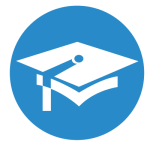 Министерство образования Республики Беларусь
Управление по образованию администрации Ленинского района г.МинскаГосударственное социально - педагогическое учреждение образования
«Детский городок Ленинского района г.Минска»28.02.2019Республиканский семинар на базе Детского городка Ленинского района г. МинскаВ соответствии с планом работы Министерства образования Республики Беларусь на 2019 год, а также согласно Республиканскому координационному плану мероприятий дополнительного образования педагогических работников на 2019 год на базе государственного социально-педагогического учреждения образования «Детский городок Ленинского района г. Минска» 28 февраля 2019 года состоялся республиканский семинар-практикум «Защита прав и законных интересов воспитанников детских интернатных учреждений: современные подходы, проблемы и пути их решения» (далее – семинар).Участники республиканского семинара – специалисты главных управлений по образованию (образования) облисполкомов, комитета по образованию Мингорисполкома, курирующие вопросы охраны детства и деятельности детских интернатных учреждений, руководители детских интернатных учреждений.Открыл семинар-практикум Матюшонок Александр Николаевич, заместитель начальника Главного управления воспитательной работы и молодежной политики Министерства образования Республики Беларусь.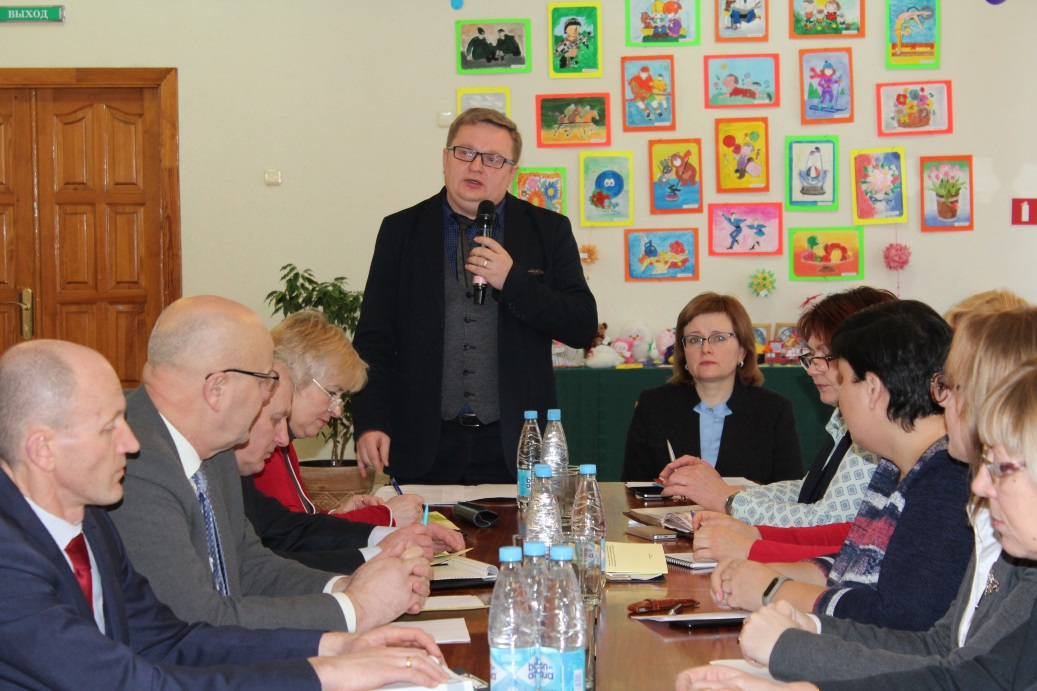 В ходе семинара выступили:Подвойский Алексей Александрович, начальник отдела по надзору за исполнением законодательства о несовершеннолетних и молодежи Генеральной прокуратуры;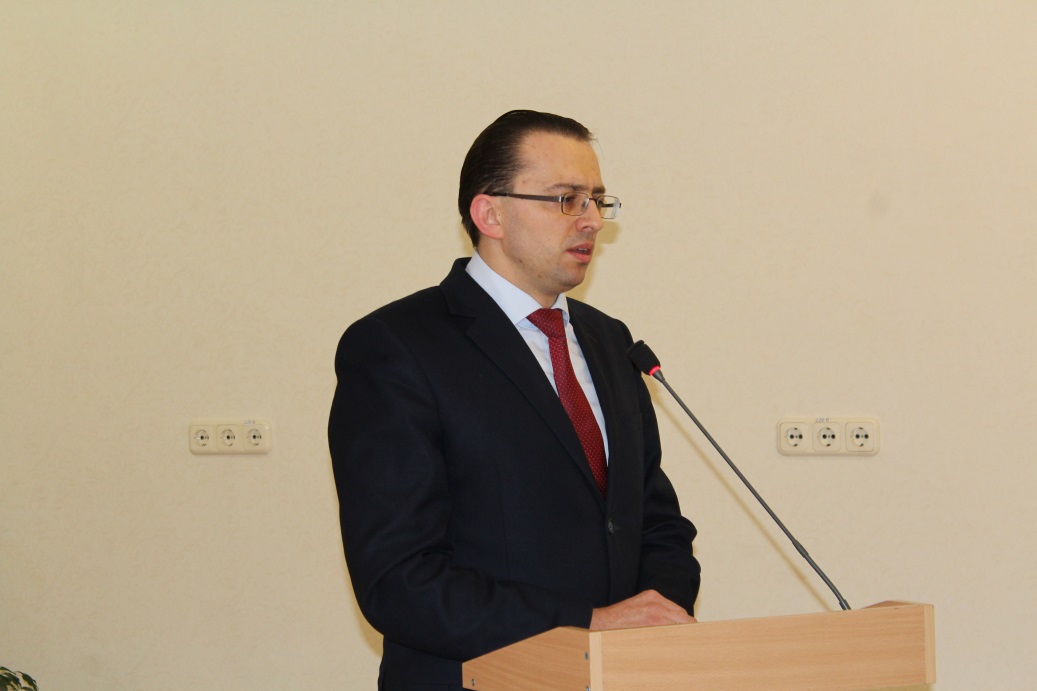 Симакова Елена Федоровна, главный специалист управления социальной, воспитательной и идеологической работы Главного управления воспитательной работы и молодежной политики Министерства образования Республики Беларусь;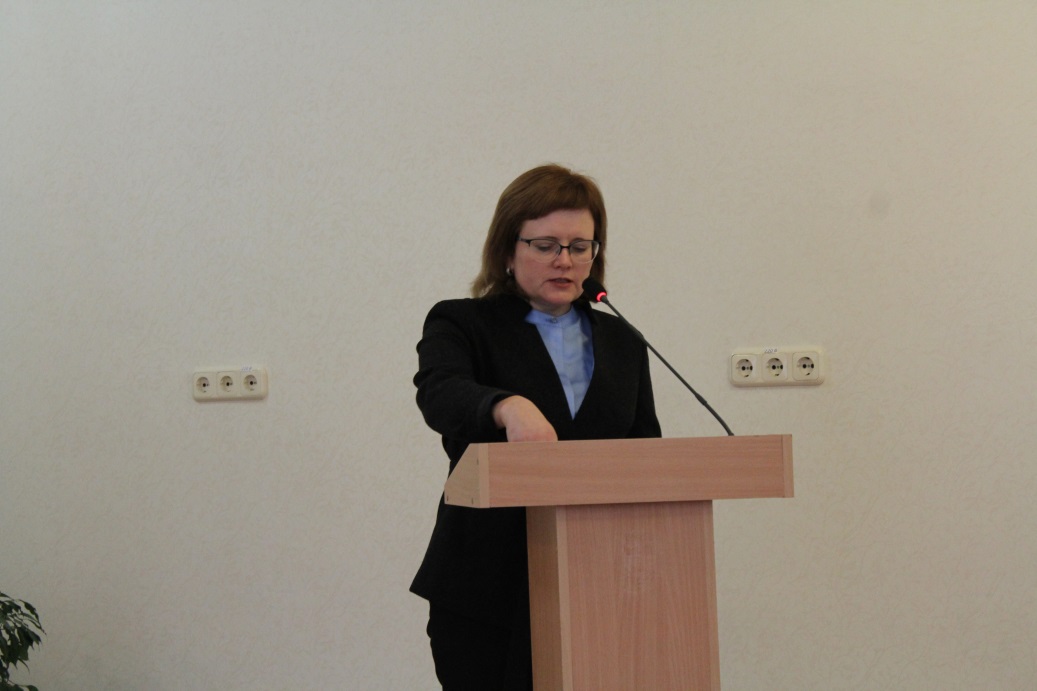 Глинская Ольга Николаевна, директор учреждения «Национальный центр усыновления Министерства образования Республики Беларусь»;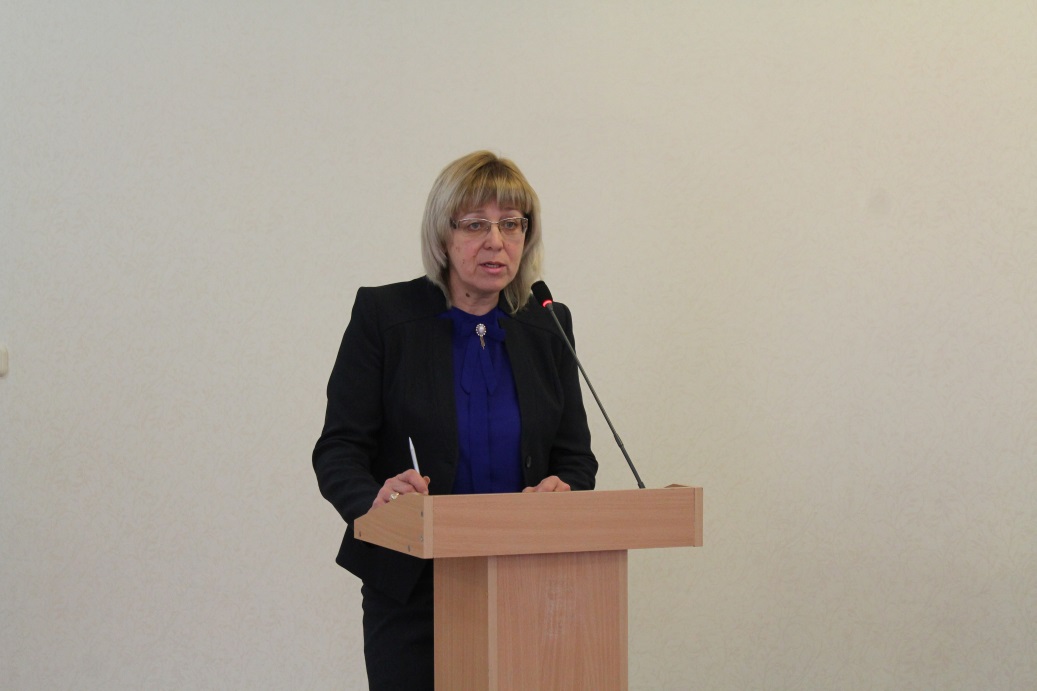 Смирнова Наталья Викторовна, заведующий кафедрой психологии ГУО «Академия последипломного образования»;Воробьева Зинаида Васильевна, заведующий сектором социально-педагогической работы и охраны детства комитета по образованию Мингорисполкома.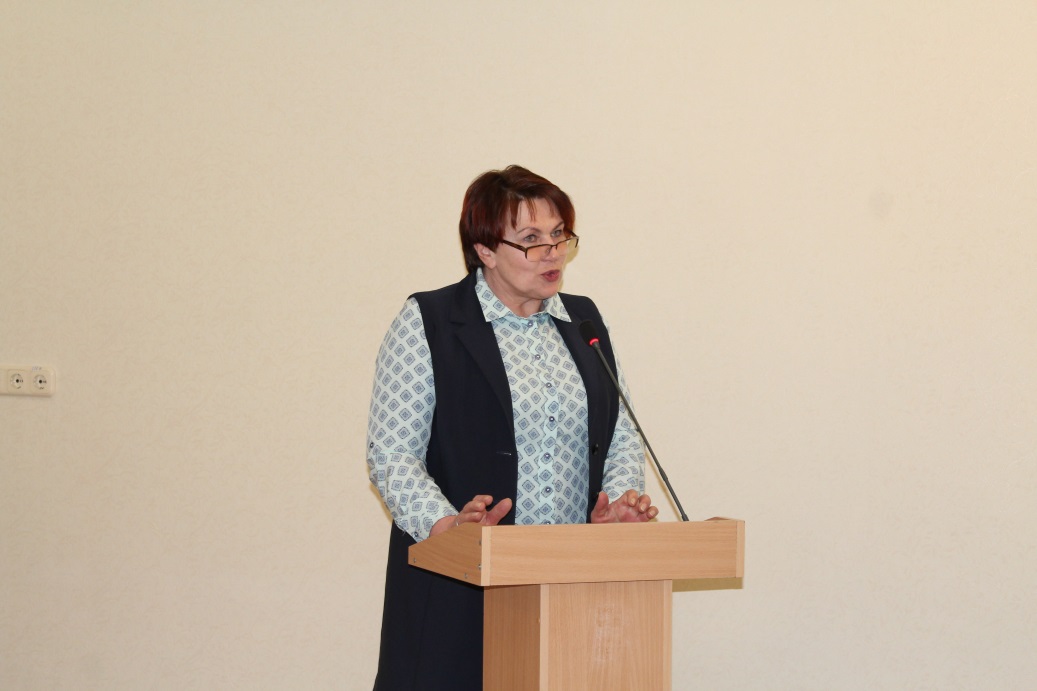 В ходе семинара представили опыт работы:Изотов Вячеслав Григорьевич, директор ГУО «Молотковичская вспомогательная школа-интернат»;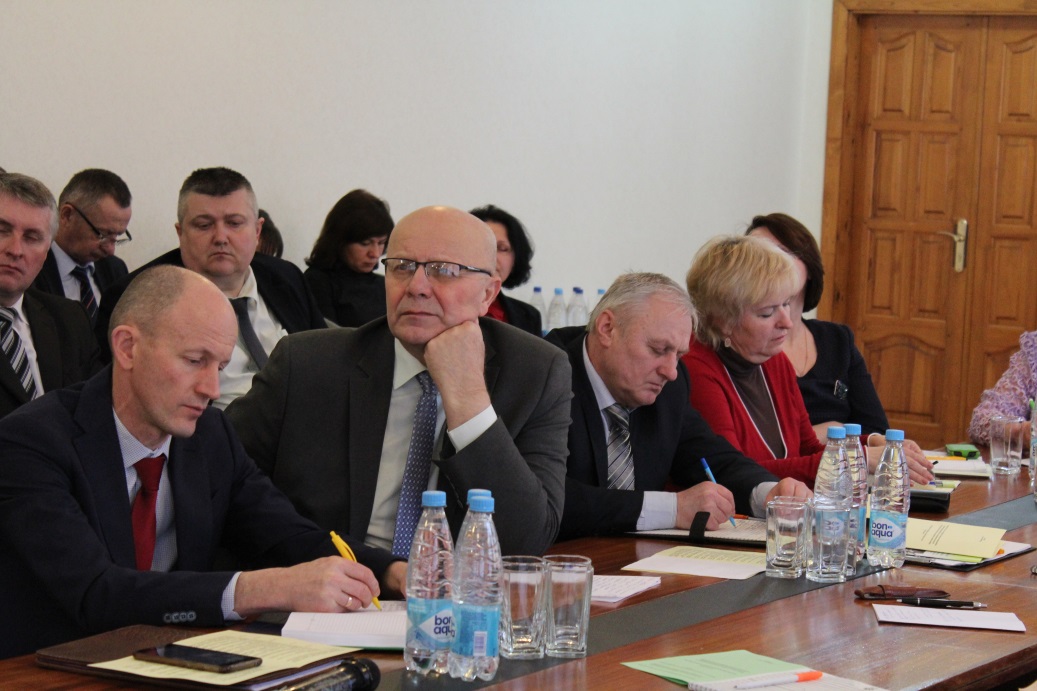 Козлов Леонид Леонидович, директор ГУО «Сенненская школа-интернат для детей-сирот и детей, оставшихся без попечения родителей»;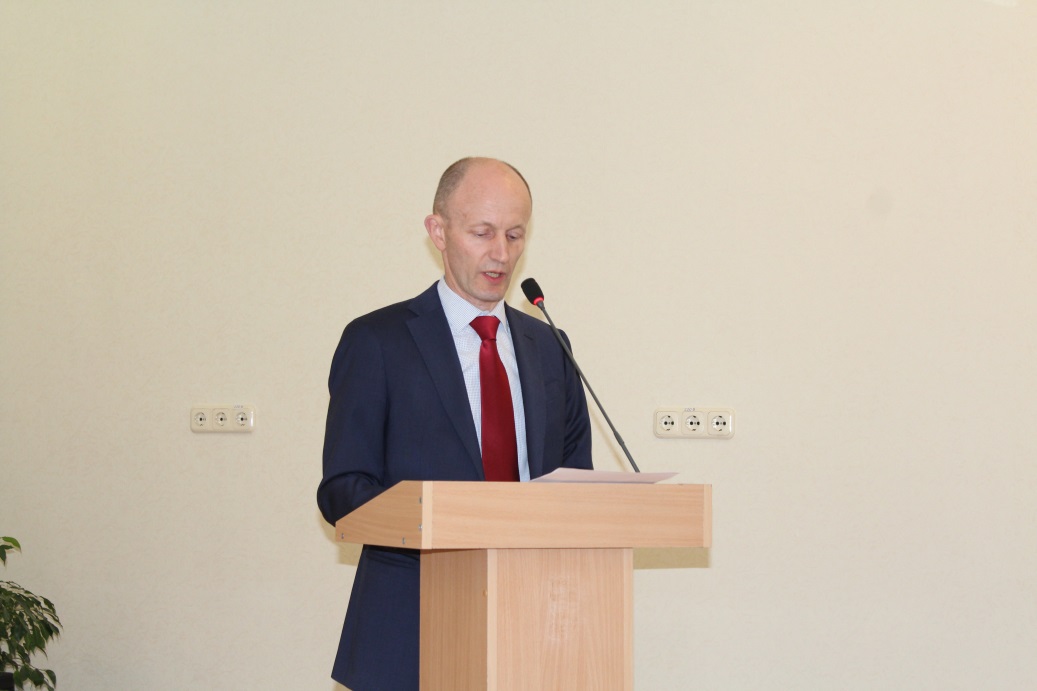 Николаевич Александр Иванович, заместитель директора по воспитательной работе ГУО «Копыльская вспомогательная школа-интернат»;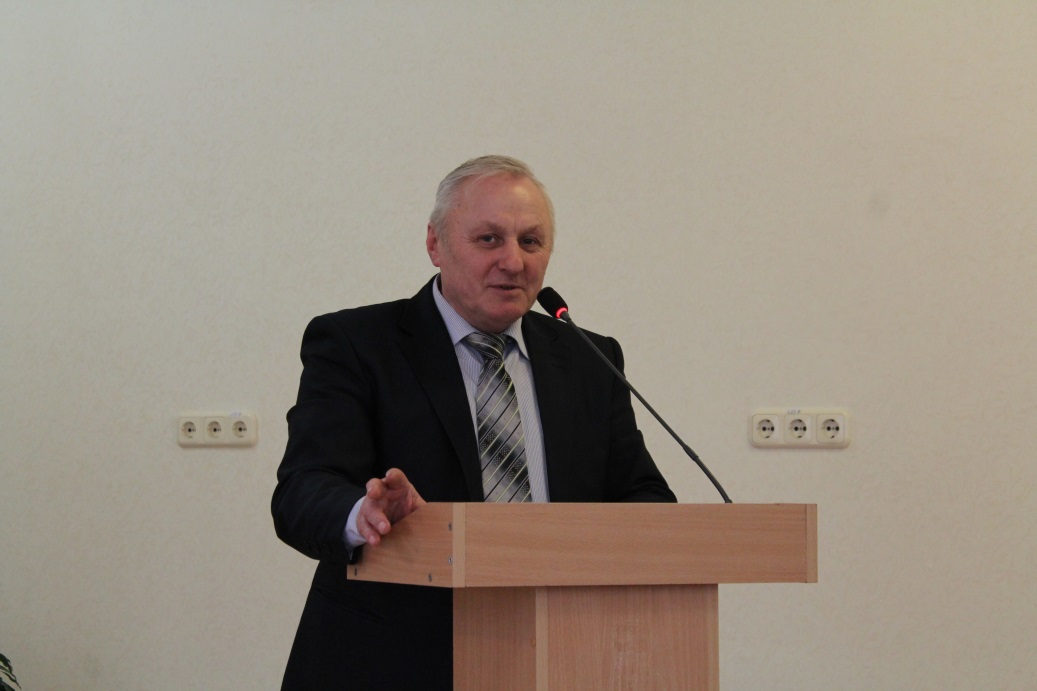 Орлова Оксана Евгеньевна, директор ГСПУО «Детский городок Ленинского района г.Минска».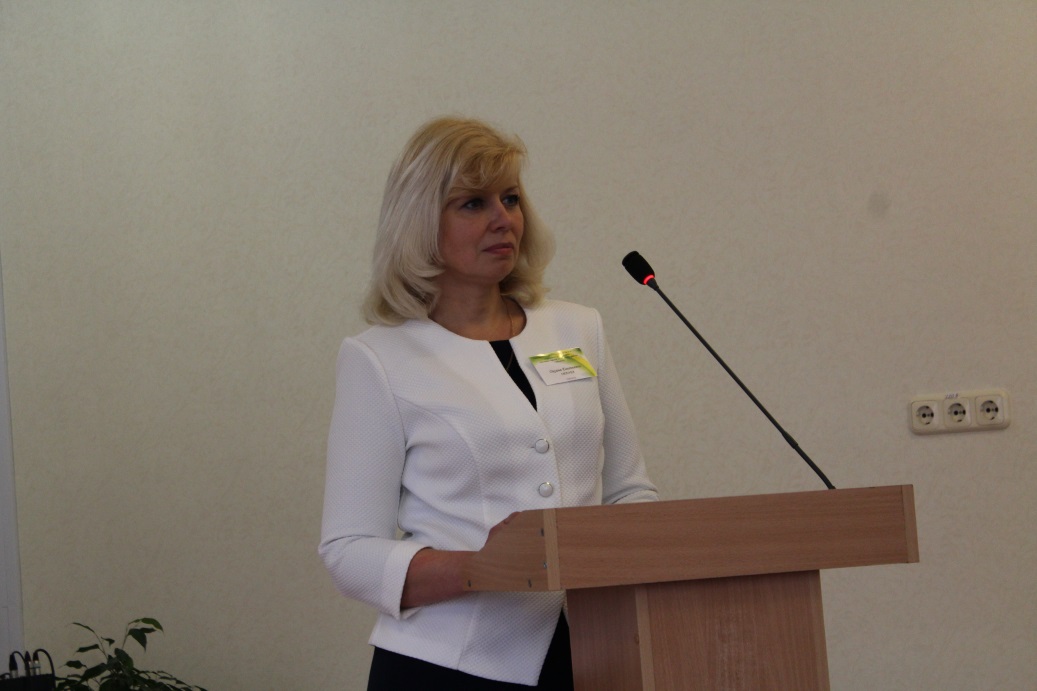 Были рассмотрены вопросы организации деятельности педагогических коллективов детских интернатных учреждений в сфере защиты прав и законных интересов детей-сирот и детей, оставшихся без попечения родителей; формирование у воспитанников ответственного и безопасного поведения; организационно-управленческие аспекты обеспечения деятельности интернатных учреждений.Директора интернатных учреждений обменялись опытом работы социальной реабилитации детей-сирот и детей, оставшихся без попечения родителей (детей с особенностями психофизического развития) посредством включение их коллективную трудовую и общественную деятельность.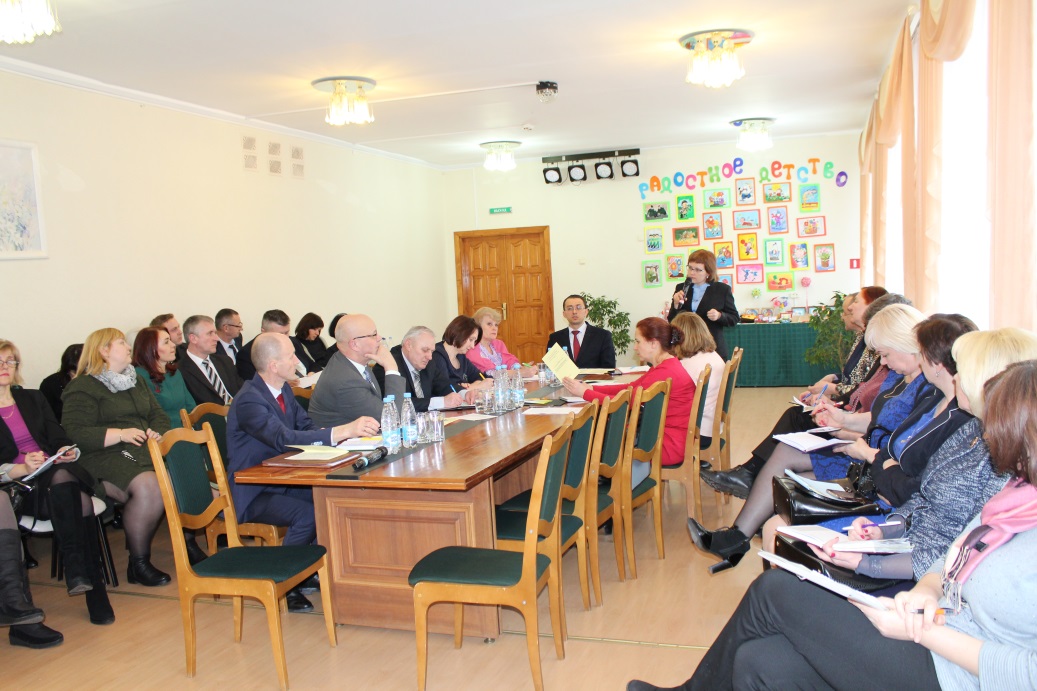 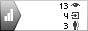 Адрес: 220095 г. Минск ул.Якубова, 70
Телефон/факс: +375-17-367-27-43
Электронная почта: lenhs@minsk.edu.by
Рег. свидетельство №1141606671 от 11.02.2016г.Конец формы